KATA PENGANTAR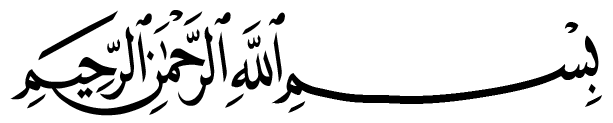 يَا أَيُّهَا الَّذِينَ آمَنُوا هَلْ أَدُلُّكُمْ عَلَى تِجَارَةٍ تُنْجِيكُمْ مِنْ عَذَابٍ أَلِيمٍ (10 تُؤْمِنُونَ بِاللَّهِ وَرَسُو            وَتُجَاهِدُونَ فِي سَبِيلِ اللَّهِ بِأَمْوَالِكُمْ وَأَنْفُسِكُمْ ذَلِكُمْ خَيْرٌ لَكُمْ إِنْ كُنْتُمْ تَعْلَمُونَ‘’Hai orang-orang yang beriman, sukakah kamu aku tunjukkan suatu perniagaan yang dapat menyelamatkan kamu dari azab yang pedih? (Yaitu) kamu beriman kepada Allah dan Rasul-Nya dan berjihad di jalan Allah dengan harta dan jiwamu. Itulah yang lebih baik bagi kamu jika kamu mengetahuinya’’(As-Saff 10-11).	  Jamur merupakan salah satu jenis produk hortikultura yang dapat dikembangkan dan diarahkan untuk dapat dijadikan makanan yang aman untuk dikonsumsi karena penggunaan pestisida dan bahan-bahan kimia relative sedikit, adalah jamur tiram. Selain itu jamur tiram merupakan salah satu jenis jamur yang  dimiliki keunggulan bila dibandingkan dengan tanaman lain karena dapat tumbuh pada media berupa limbah lignoselulosa, penggunaannya dalam proses fermentasi tidak membutuhkan input yang mahal dan merupakan sumber protein yang tidak mengandung kolesterol sehingga aman untuk di konsumsi setiap orang. Skripsi yang ditulis mengambil judul mengenai “Strategi Pengembangan Komoditi Jamur Tiram Putih (Pleurotus ostreatus) di Kabupaten Deli Serdang”, yang merupakan salah satu syarat untuk memperoleh gelar Serjana Pertanian (S1) pada Fakultas Pertanian Universitas Muslim Nusantara Al-Washliyah Medan.	Akhirnya, penulis berharap semoga penelitian ini dapat bermanfaat bagi pihak yang memerlukannya. Penulis juga mengucapkan terima kasih kepada semua pihak yang telah memberi masukan sehingga skripsi ini selesai.Medan,     Desember  2019     (Ahmad Husin)UCAPAN TERIMA KASIH	Puji  dan syukur atas kehadirat Allah SWT serta shalawat dan salam kepada junjungan kita Nabi Muhammad SAW, berkat limpahan rahmat-Nya penulis dapat menyelesaikan pertanian ini. Penyelesaian penulisan skripsi ini tidak terlepas dari bantuan berbagai pihak. Oleh karena itu, pada bagian ini penulis ingin menyampaikan terima kasih dan penghargaan sebesar-besarnya kepada.Bapak Dr. Bambang Hermanto, SP, M.Si selaku Dekan Fakultas Pertanian Universitas Muslim Nusantara Al-Washliyah.Ibu Dr. Leni Handayani, M.Si selaku  ketua pembimbing yang telah banyak memberikan bimbingan dan arahan sehingga penulisan skripsi ini dapat diselesaikan.Ibu Sri Wahyuni, S.Si, M.Si selaku anggota pembimbing yang telah memberikan  bimbingan dan arahan sehingga penulisan skripsi ini dapat diselesaikan.Bapak/Ibu  yang terpilih menjadi responden dalam usaha jamur tiram putih di Kabupaten Deli SerdangBapak Azhari, SE selaku Tata Usaha di Fakultas Pertanian Universitas Muslim Nusantara Al-Washliyah, yang telah banyak membantu penulis dalam penyelesaian administrasi di Fakultas Pertanian.Seluruh Dosen  di Fakultas Pertanian Universitas Muslim Nusantara Al-Washliyah yang telah bersusah payah mendidik dan memberikan materi perkuliahan kepada penulis selama ini.Ayahanda dan Ibunda serta seluruh keluarga tercinta yang telah mencurahkan perhatian dan kasih sayang yang tiada terhingga kepada penulis.Teman-teman Mahasiswa/i Program studi Agribisnis Fakultas Pertanian Universitas Muslim Nusantara Al-Washliyah terkhusus angkatan 2015 yang telah membantu penulis dalam penyelesaian skripsi ini.    Hanya kepada Allah SWT penulis pasrahkan segalanya agar dapat memberikan pahala atas segala kebaikan mereka yang turut memberikan do’a, semangat dan sumbangan pemikiran dalam penyelesaian skripsi ini.    Penulis menyadari sepenuhnya bahwa skripsi ini jauh dari sempurna dan perluh pengembangan dan kajian lebih lanjut. Oleh karena itu segala kritik dan saran yang sifatnya membangun sehingga dapat bermanfaat bagi orang yang  membutuhkannya         Medan,     Desember  2019                                                         (Ahmad Husin)